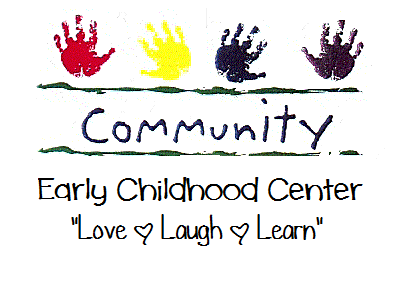 Tuition ContractI, _________________________________, agree to pay for childcare services in the amount of $ ____________________ WEEKLY, provided by Community Early Childhood Center. This amount will cover my child, _______________________ , for__________________________________ days per week. Payments are due by Friday at 6pm PRIOR to the week of care. If my balance is not taken care of by Monday at 8 am, I understand that the account I have provided as “back up” will be charged.  (see Tuition Express Authorization form) I also understand that if funds are NOT available in this account, my child will lose their spot.I plan to pay my tuition: (please circle)Weekly	 Bi-weekly	      Monthly****Remember which ever option you choose, it must still be in advance. ****I understand that a $20 late fee will be added weekly for any unpaid balances._________________________________	__________Signature							Date